REZULTATI PRVOG KOLOKVIJA SPORTSKA GIMNASTIKA 1održanog 18.11.2019. godine                                                                                               prof.dr. Muhamed Tabaković – predmetni nastavnik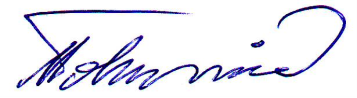 R.B.PREZIME I IMEBODOVIVJEŽBEBODOVITEORIJAUKUPNOBODOVA1.Čvorović Mrdelja---2.Bakić Nika71,58,53.Kostić NIkola55,510,54.Rastoder Emir4375.Ražnatović Goran6396.Roganović Ivan-007.Smolović Stefan96,515,58.Spalević Vladimir5499.Stojanović Vladan---10.Šljivić Mladen---11.Đukić Zvezdan80812.Popović Nikola34713.Šćekić Nikola42614.Furtula Aleksandra981715.Perišić Olivera891716.Roganović Teodora57,512,517.Martinović Slađana53,58,518.Šćekić Marija561119.Popović Dimitrije---20.Samardžić Miloš---21.Vujović Aleksandar---22.Bošković Blažo---23.Nikčević Mileta25724.Vuletić Milija651125.Koci Frančesko---26.Radulović Danilo---27.Kićović Milo---28.Begović Tina18929.Kovačević Ljubica5-530.Rondović Miljana---31.Kustudić Jelena---32.Vujadinović Nina---